Domácí úkoly 2. 2. 2021 – 5. třídaZdravím Vás, milí páťáci,dnes si trošku zaluštíte, a pak s křížovkou budete pracovat. V matematice si již vyzkoušíte dělit dvojciferným dělitelem a potom čekám odpověď na druhý úkol.ČESKÝ JAZYK:Dnes si zopakujete slovní druhy. Vylušti křížovku do bloku, tajenku napiš do sešitu a do sešitu ČJ – školní si překresli tabulku z druhého obrázku a pracuj podle zadání. 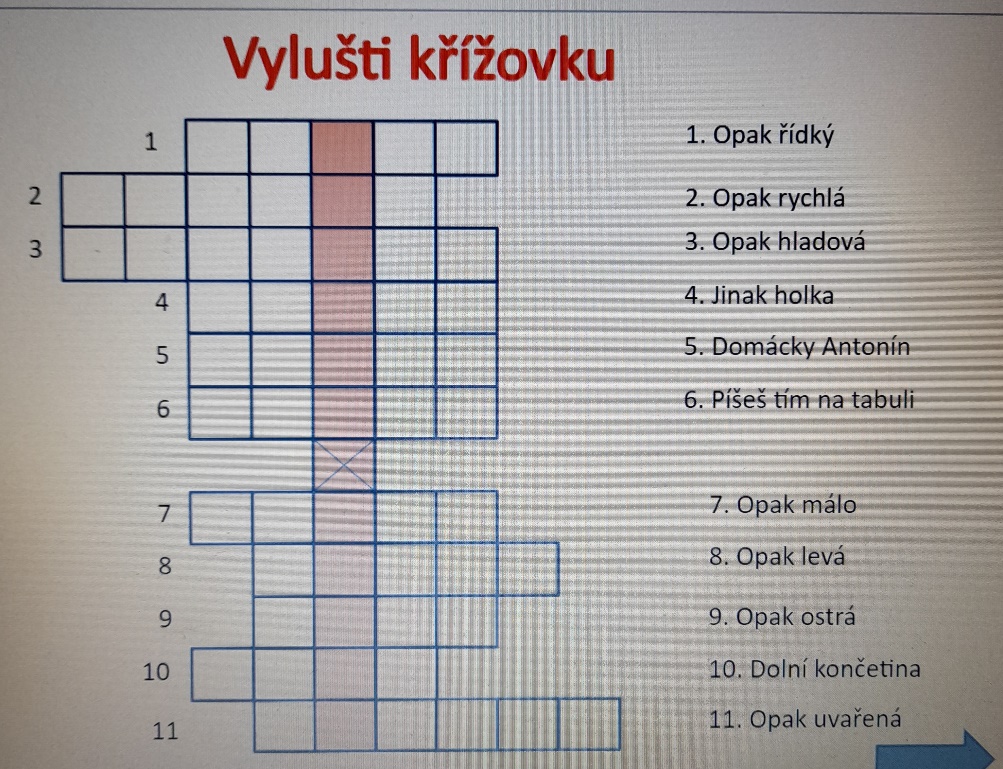 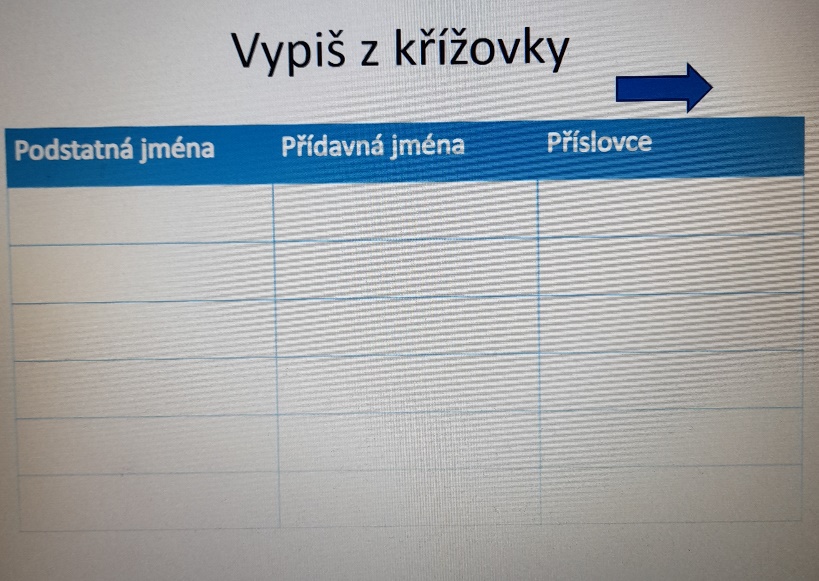 MATEMATIKA:Do sešitu M – školní vypočítej tyto 2 příklady: + ZK8 523 : 58 = 			20 435 : 47 = Uč. (M): 25/5 – vypočítej zpaměti, na whatsapp mi pošli správnou odpověď ANO – NE. 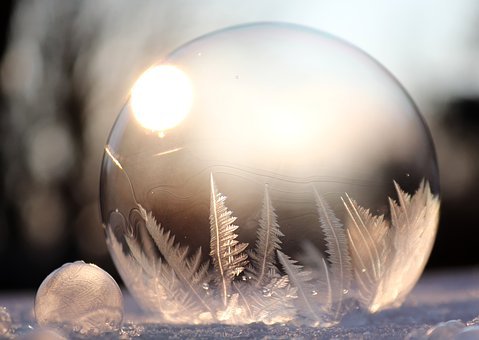 Mějte se pěkně Z. S.